Your recent request for information is replicated below, together with our response.We would like to access police crime data from local police forces in Scotland of individual male participants in the trial who are involved with probation and have been convicted of domestic abuse offences.  Could you kindly advice on the following please:What is the procedure to apply for access to crime data (contact with police that has not led to a prosecution) from Scottish police forces of individual participants who are involved in the trial? You may wish to contact our academic research team: academicresearch@scotland.police.uk.  Alternatively, the individual could submit a Subject Access RequestWould the Police National Computer database hold convictions of someone who is convicted in Scotland?YesWhat is the difference between the Scottish Criminal Record Database and the Police National Computer?What is the difference between the Scottish Criminal Record Database and Scottish Criminal History System? There is no Scottish Criminal Record Database.  The Scottish Criminal History System is a central database used for the electronic recording of information on persons accused and/ or convicted of committing a criminal act in Scotland.  The Police National Computer operates in a similar way in England, however there is a link between the two systems to ensure that information of relevance is available across the country.​If you require any further assistance, please contact us quoting the reference above.You can request a review of this response within the next 40 working days by email or by letter (Information Management - FOI, Police Scotland, Clyde Gateway, 2 French Street, Dalmarnock, G40 4EH).  Requests must include the reason for your dissatisfaction.If you remain dissatisfied following our review response, you can appeal to the Office of the Scottish Information Commissioner (OSIC) within 6 months - online, by email or by letter (OSIC, Kinburn Castle, Doubledykes Road, St Andrews, KY16 9DS).Following an OSIC appeal, you can appeal to the Court of Session on a point of law only. This response will be added to our Disclosure Log in seven days' time.Every effort has been taken to ensure our response is as accessible as possible. If you require this response to be provided in an alternative format, please let us know.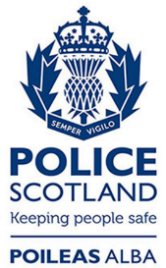 Freedom of Information ResponseOur reference:  FOI 24-1351Responded to:  29 May 2024